Blue Jays A Team R/Up Salisbury Winter League, they were presented with their medals last Wednesday after a fun tournament at Sarum Academy Salisbury.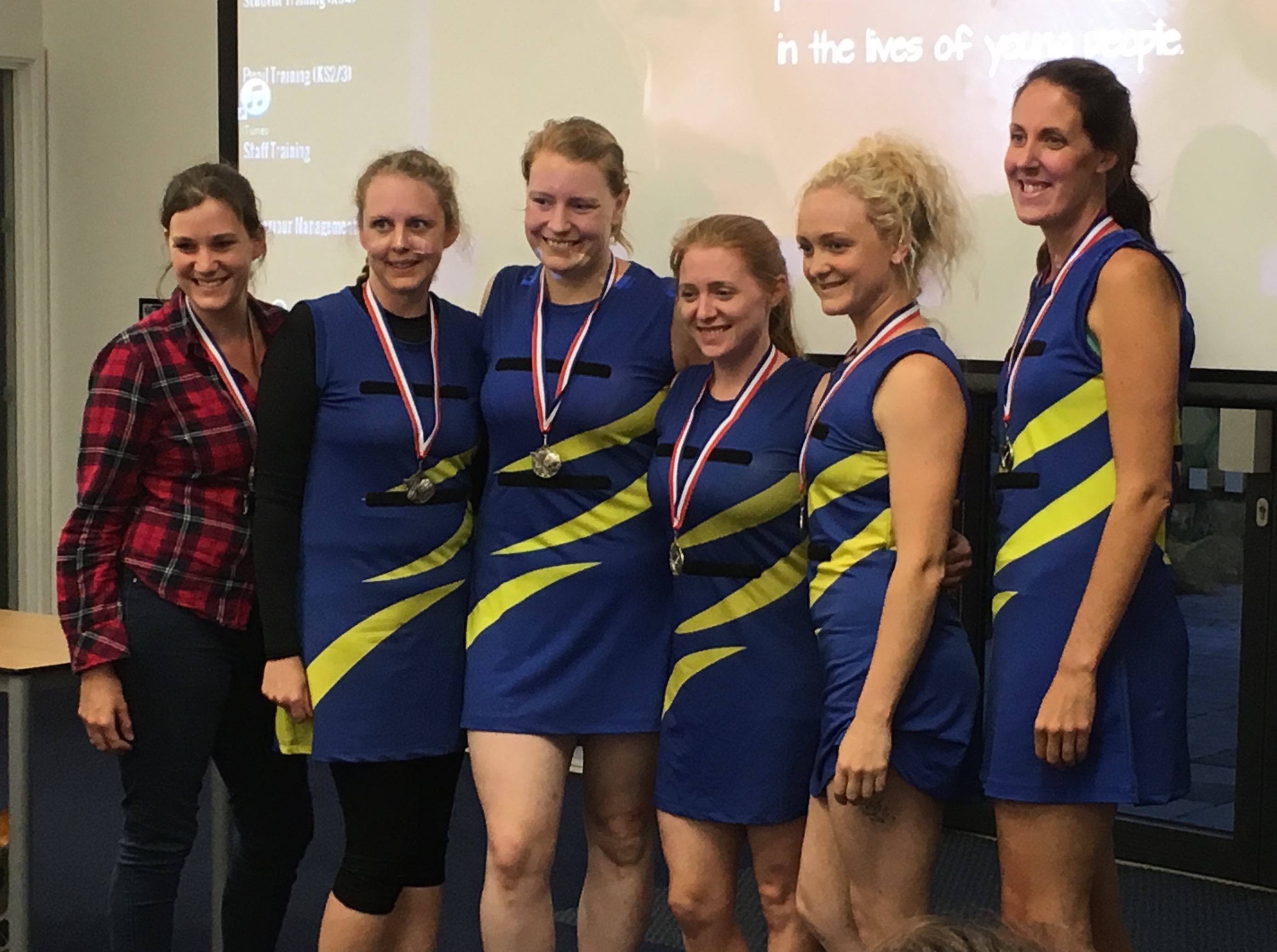 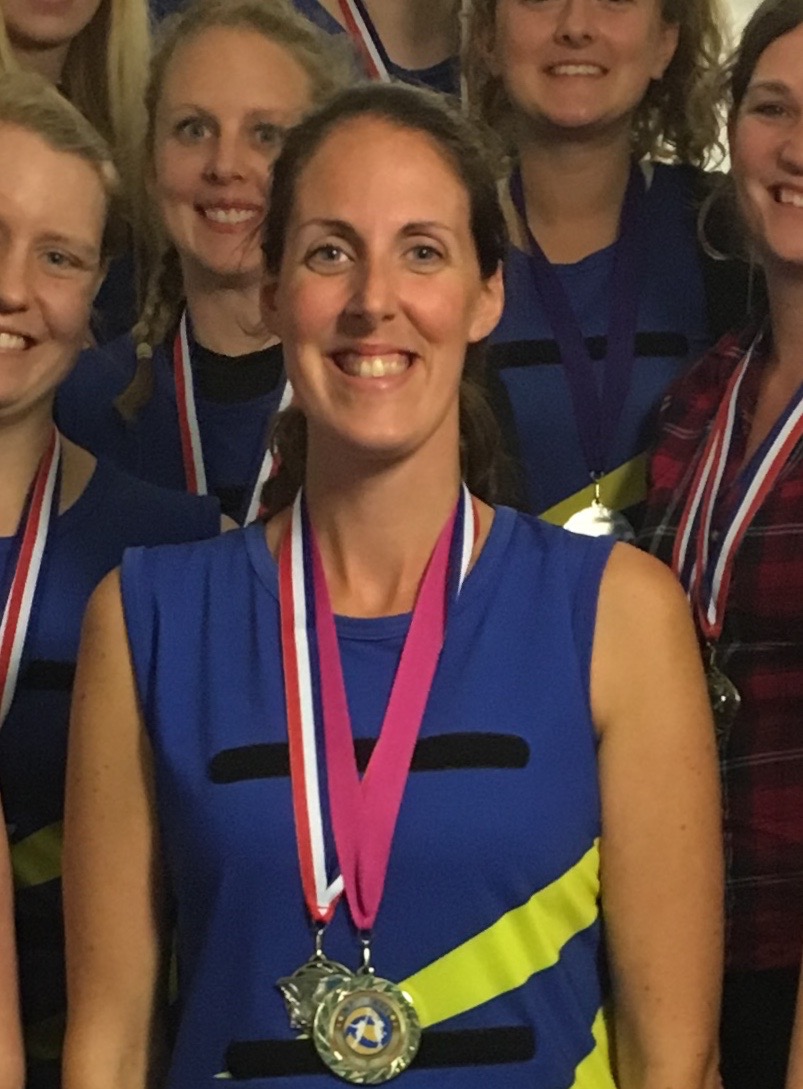 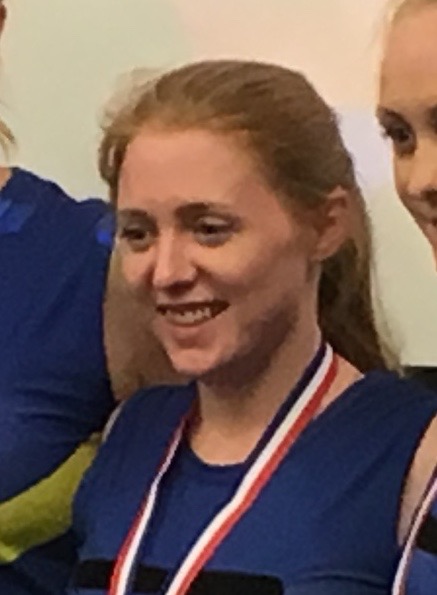                          Blue Jays A Team Salisbury Summer League Runners Up 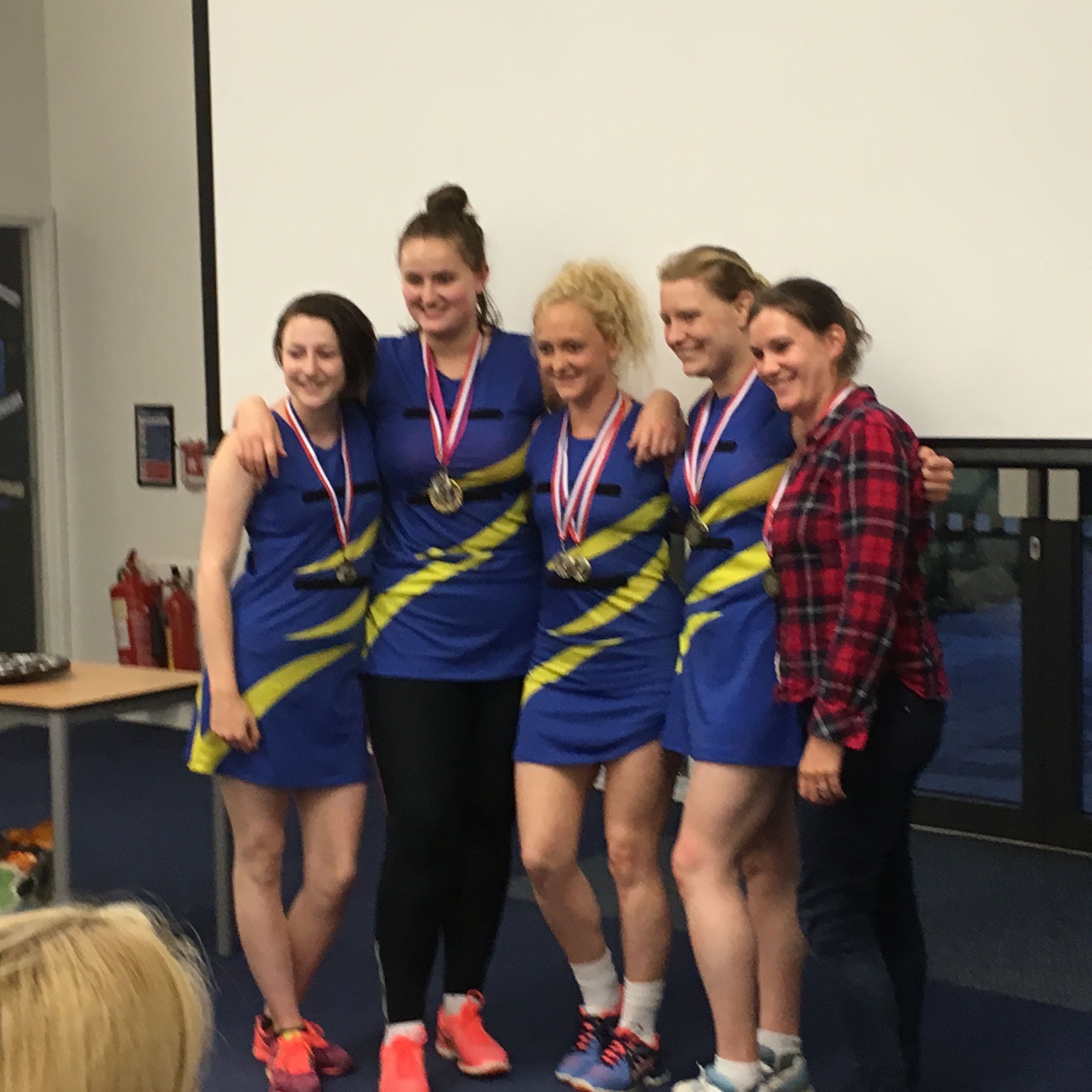 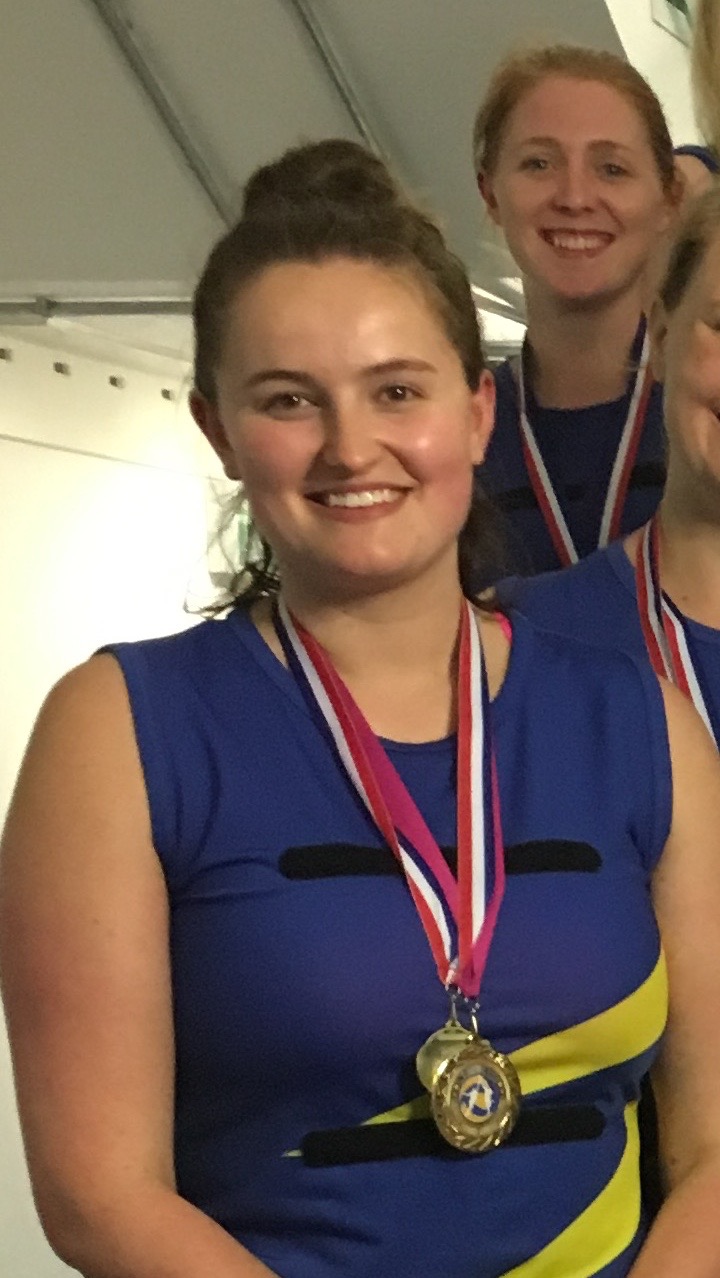 2016-17 Season League Players & Trophy Winners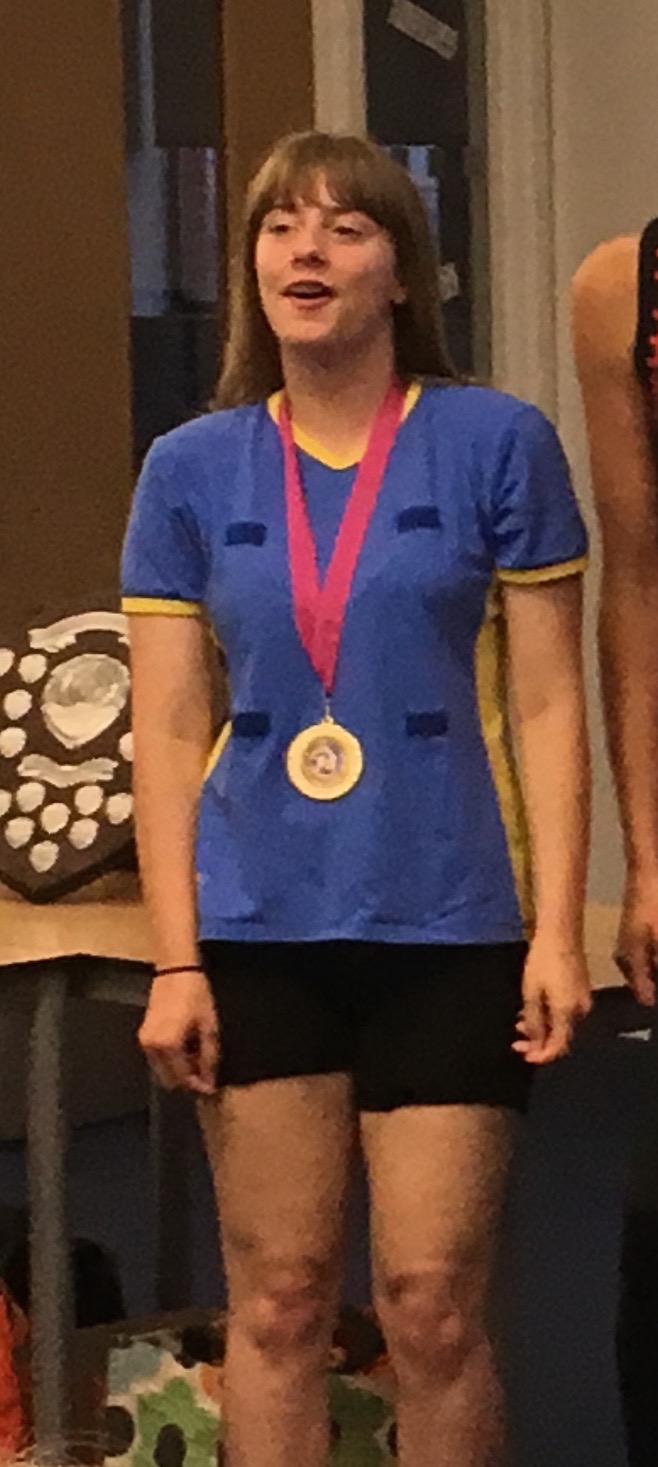 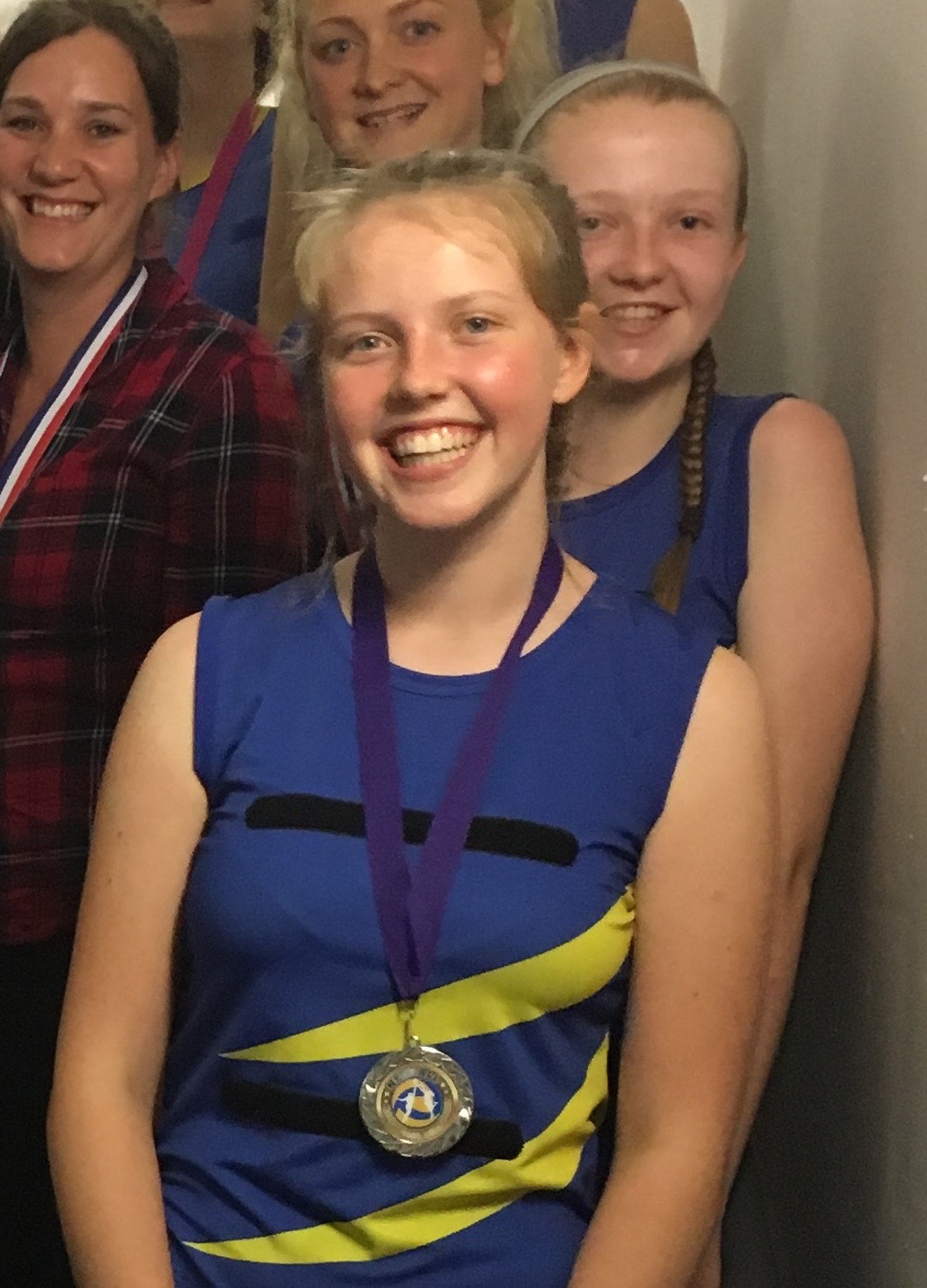 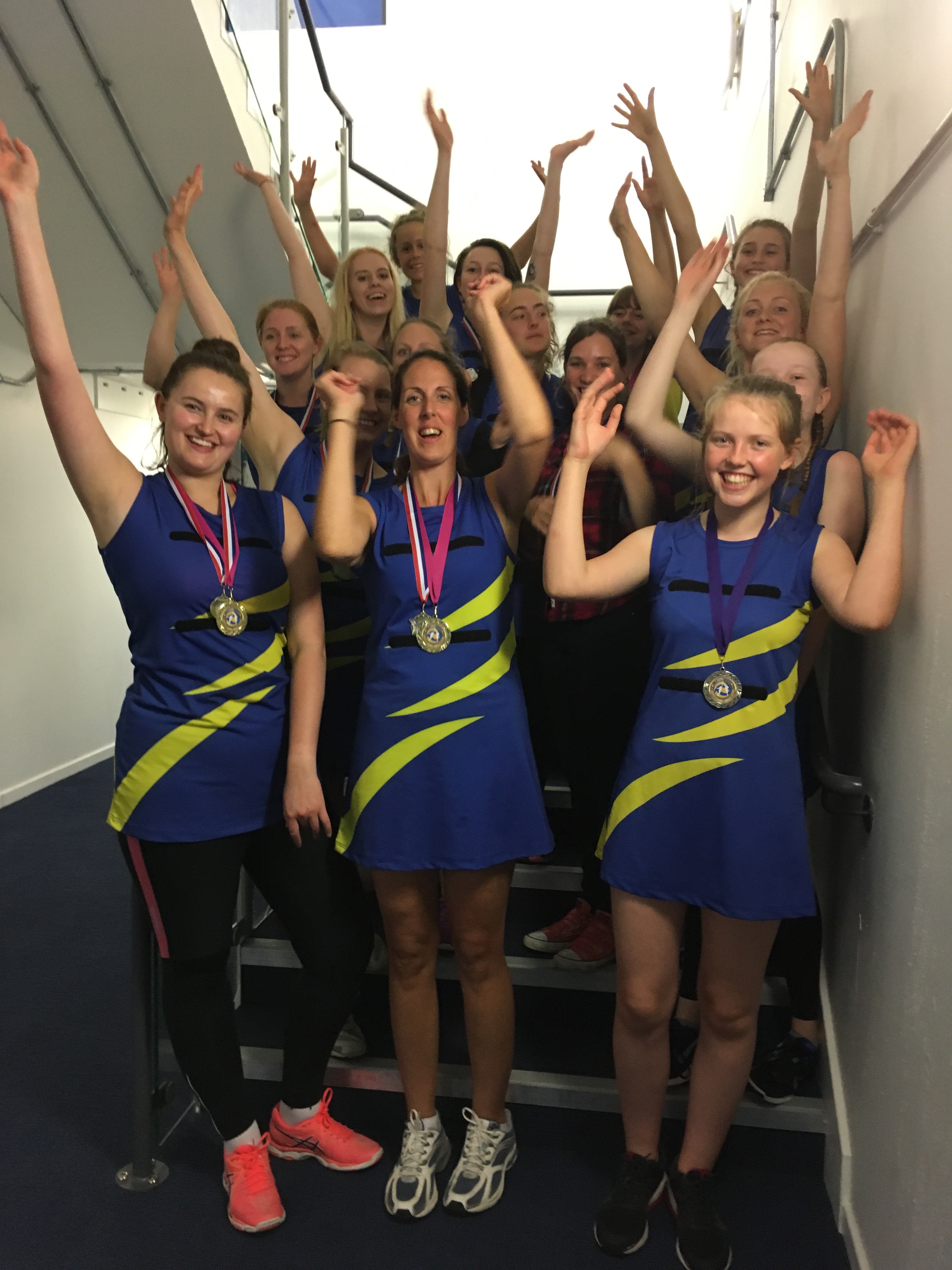 